Allegato 1)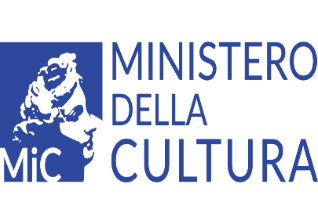 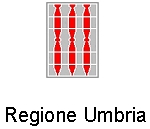 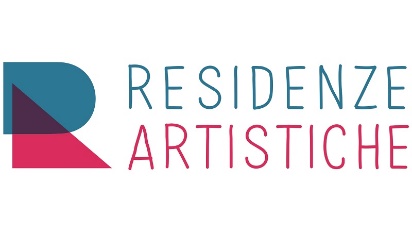 Avviso Pubblico per la selezione di progetti di Residenzaper un Centro di residenza e un Progetto Artisti nei Territoriin materia di spettacolo dal vivoper il triennio 2022/2024SCHEDAIDENTIFICATIVA DEL SOGGETTO PROPONENTE Il/la sottoscritto/a _____________________________________________________________in qualità di rappresentante legale del:Soggetto __________________________________________________________(da compilare solo per il progetto Artisti nei territori)Raggruppamento e eventuali partner associati, mandatario di ________________________________________________________________________________(da compilare solo per il Centro di Residenza - specificare  RTO/ATI/ATS/Consorzio )(ai sensi dell’art. 46 del D.P.R. 28/12/2000, n. 445)consapevole delle sanzioni penali previste dall’articolo 76 del D.P.R. 28/12/2000, n. 445 nel caso di dichiarazioni mendaci a pubblico ufficiale, di formazione o uso di atti falsi, ai sensi dell’ art. 47 del D.P.R. 28/12/2000, n. 445:DICHIARAche le seguenti informazioni sono esatte e corrispondenti al veroDenominazione: Forma giuridica:Data di costituzione  ___________Da costituire (solo per CdR , allegare dichiarazione di impegno a strutturarsi in Raggruppamento)C.Fiscale:P.Iva (se diversa dal codice fiscale):Domicilio fiscale (indirizzo, Comune, Provincia, Cap): Sede Legale:che l'atto costitutivo e lo statuto (che si allega) sono quelli vigenti;oppure:che l’atto costitutivo e lo statuto vigenti sono già agli atti della Regione Umbria presso _____________________________ e sono stati depositati in riferimento al procedimento (indicare gli estremi per rintracciare il documento)di aver assolto i previsti obblighi concernenti le dichiarazioni in materia di imposte e tassedi avere da almeno tre anni l’iscrizione e l’agibilità INPS ex ENPALS o altra documentazione equivalentedi essere in regola con gli obblighi contributivi e assicurativiche i dati contributivi per la richiesta del rilascio del DURC sono i seguenti:che la somma dei costi o delle uscite, nel caso in cui il bilancio sia redatto secondo criteri non economici, dei bilanci di soggetti che compongono il Raggruppamento, riferita all'anno 2019, è € ______________,  a tal fine allega i bilanci di tale annualità di tutti i soggetti che compongono il Raggruppamento(da compilare solo per il  Centro di Residenza)che l'insieme dei costi o delle uscite, nel caso in cui il bilancio sia redatto secondo criteri non economici, dei bilanci annuali, per il 2018 e 2019, è superiore a € __________,  a tal fine allega i bilanci di tali annualità(da compilare solo da parte del  soggetto per il Progetto Artisti nei territori)SI IMPEGNAad assicurare un compenso economico agli artisti in residenza attraverso un rapporto contrattuale tra le partia sottoscrivere un contratto tra soggetto ospitante e artisti ospitati, prima dell’inizio di ogni residenza, che contenga gli obiettivi e le attività, le risorse messe a disposizione e le condizioni economiche, gli impegni e gli obblighi di ciascuno, compresi quelli previdenziali, assistenziali, assicurativi e fiscali, l’articolazione dei tempi di svolgimento (i contratti stipulati dovranno essere allegati alla rendicontazione finale dell’attività)DICHIARA ALTRESì:(compilare tutti i campi  sottostanti con attenzione alle indicazioni riportate in corsivo)Struttura organizzativa e operativa:Responsabile amministrativo/organizzativo:Responsabile artistico/direttore artistico:Responsabile tecnico:Tutor: (allegare i relativi CV)Breve descrizione del soggetto:(indicare la missione, le caratteristiche e gli ambiti di attività - max 1500 caratteri)Expertise: anni di attività di residenza da curriculumPer il CdR requisito minimo: esperienza almeno triennale nell'organizzazione di attività di residenza da dimostrare con idonea documentazione da allegarePer Ant requisito minimo: esperienza almeno quadriennale (2018-2021) di svolgimento professionale di attività di spettacolo dal vivo, anche nell'ambito dell'attività di residenza, da dimostrare con idonea documentazione che ne dimostri anche la piena responsabilità e titolarità del soggetto stesso nella gestione economico-finanziariaUlteriore attività di residenza rispetto a quanto richiesti per l’ammissione:□ SI 				□ NO(in caso affermativo per le relative esperienze allegare idonea documentazione - valutabili le attività di residenza di almeno 30 giorni l’anno  per il CdR e di almeno 15gg l'anno per Ant)Sede, disponibilità e adeguatezza degli spazi (per il CdR il requisito degli spazi si intende cumulativo e deve essere assicurato da almeno uno dei componenti del Raggruppamento o cumulativamente dalla totalità dei componenti)Sede organizzativa e localizzazione:Disponibilità dello spazio della sede organizzativa:(attestare con idonea documentazione allegata la consistenza temporale della disponibilità)Titolo di possesso o godimento della sede organizzativa:Spazio attrezzato con relativa agibilitàSede dello dello/degli spazio/i attrezzato/i:Disponibilità dello/degli spazio/i attrezzato/i:(attestare con idonea documentazione allegata la consistenza temporale della disponibilità)Spazi adeguati per la creazione artistica (uffici e sale prove)Sede degli spazi:Foresterie proprie o strutture convenzionate per l'accoglienza artisti(attestare con idonea documentazione allegata)Data _________Il legale rappresentante oppureIl legale rappresentante mandatario (*)________________________________________________(*) firma del mandatario in nome e per conto proprio e dei mandanti.Qualora il Raggruppamento non fosse già costituito (e si presenta una dichiarazione di impegno a strutturarsi in Raggruppamento e a conferire un mandato collettivo speciale di rappresentanza ad uno dei partecipanti al Raggruppamento stesso, qualificato Mandatario), la presente domanda deve essere redatta a cura del Mandatario, ma sottoscritta comunque dal Rappresentante Legale di ciascun partecipante al costituendo Raggruppamento, a pena di esclusione.Da compilare solo per CdRIl legale rappresentante mandatario del RaggruppamentoDICHIARACHE la collaborazione che i partner associati si impegnano a svolgere, sarà finalizzata allo sviluppo del progetto presentato dal Centro di Residenza, in coerenza con i suoi obiettivi. Il bilancio di progetto dovrà comprovare qualsiasi trasferimento a favore dei citati soggetti.CHE i partner associati sono:Denominazione Partner -	Forma giuridica-	Responsabile amministrativo/organizzativo-	Responsabile artistico/direttore artistico-	Breve descrizione del soggetto (max 1500 caratteri)(indicare la missione, le caratteristiche e gli ambiti di attività e allegare curriculum del partner)Coinvolgimento nel progetto:dettagliare, specificando anche::-  le risorse umane ed economiche messe a disposizione del progetto-i servizi forniti- le tipologia e modalità di collaborazione allo sviluppo e alla promozione del progetto etc..(Attenzione: ripetere per ogni partner)Data _______Il legale rappresentante oppure Il legale rappresentante mandatario (*)________________________________________________(*) firma del mandatario in nome e per conto proprio e dei mandanti.Qualora il Raggruppamento non fosse già costituito (e si presenta una dichiarazione di impegno a strutturarsi in Raggruppamento e a conferire un mandato collettivo speciale di rappresentanza ad uno dei partecipanti al Raggruppamento stesso, qualificato Mandatario), la presente domanda deve essere redatta a cura del Mandatario, ma sottoscritta comunque dal Rappresentante Legale di ciascun partecipante al costituendo Raggruppamento, a pena di esclusione.Regione:Regione:Provincia:Comune:CAPVia, viale, piazza e numero civicoTelefonoTelefonoFaxIndirizzo mail:Indirizzo mail:indirizzo PEC (obbligatorio)Contratto collettivo applicatoNumeri dipendentiIscrizione INAILPosizione INAILSede INAILSede INAILIscrizione INPSPosizione INPSSede INPSSede INPS